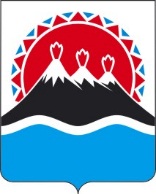 В целях уточнения отдельных положений Приказа Минздрава Камчатского края от 11.11.2019 N 606 «Об утверждении Положения о порядке оплаты расходов, связанных с направлением граждан Российской Федерации в медицинские организации, расположенные за пределами Камчатского края, для оказания специализированной, в том числе высокотехнологичной, медицинской помощи и медицинской реабилитации», в связи с принятием Административного регламента от 30.06.2021 №21-494 «Об утверждении Административного регламента предоставления Министерством здравоохранения Камчатского края государственной услуги по направлению граждан на оказание специализированной, в том числе, высокотехнологичной медицинской помощи»ПРИКАЗЫВАЮ:1. Внести в приложение № 1 к Приказу Министерства здравоохранения Камчатского края от 11.11.2019 № 606 «Об утверждении Положения о порядке оплаты расходов, связанных с направлением граждан Российской Федерации в медицинские организации, расположенные за пределами Камчатского края, для оказания специализированной, в том числе высокотехнологичной, медицинской помощи и медицинской реабилитации» следующие изменения:1) пункт 6 части 1.2. изложить в следующей редакции:«6) порядок направления граждан, утвержденный приказами Министерства здравоохранения Камчатского края от 30.06.2021 № 21-494                            «Об утверждении Административного регламента предоставления Министерством здравоохранения Камчатского края государственной услуги по направлению граждан на оказание специализированной, в том числе, высокотехнологичной медицинской помощи», от 16.07.2018 № 372                                        «Об организации работы по направлению граждан в медицинские организации, расположенные за пределами Камчатского края» (далее - установленный порядок);»;2) абзац девятнадцатый части 3.6. исключить; 3) дополнить раздел 5. частью 5.2. следующего содержания:«5.2. Не подлежат оплате и компенсации за счет средств краевого бюджета расходы граждан, на получение справок, указанных в частях 3.3. и 3.6. настоящего Положения, сборы, связанные с предварительной продажей (бронированием) билетов, предварительным выбором мест, переоформлением билетов, добровольным страхованием пассажиров, а также штрафы при возврате билетов.». 2. Настоящий приказ вступает в силу после дня его официального опубликования.МИНИСТЕРСТВО ЗДРАВООХРАНЕНИЯКАМЧАТСКОГО КРАЯПРИКАЗ № [Номер документа]г. Петропавловск-Камчатскийот [Дата регистрации]О внесении изменений в приложение                  № 1 к приказу Минздрава Камчатского края от 11.11.2019 № 606 «Об утверждении Положения о порядке оплаты расходов, связанных с направлением граждан Российской Федерации в медицинские организации, расположенные за пределами Камчатского края, для оказания специализированной, в том числе высокотехнологичной, медицинской помощи и медицинской реабилитации»Министр[горизонтальный штамп подписи 1]А.В. Кузьмин